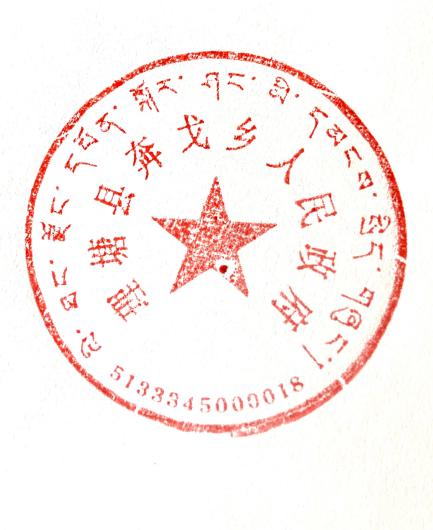 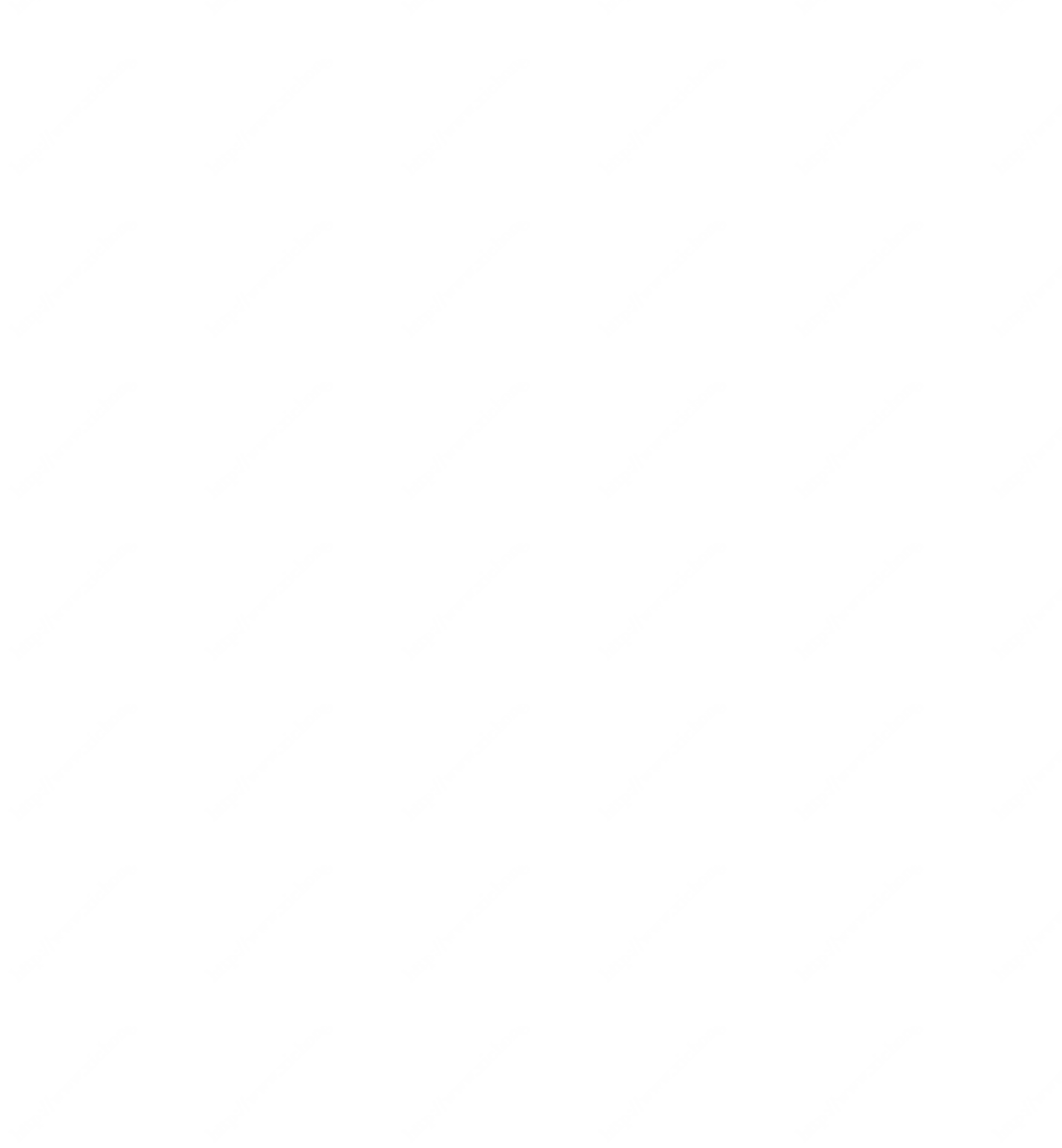 理塘县奔戈乡托仁村政府信息主动公开基本目录理塘县奔戈乡托仁村政府信息主动公开基本目录理塘县奔戈乡托仁村政府信息主动公开基本目录理塘县奔戈乡托仁村政府信息主动公开基本目录理塘县奔戈乡托仁村政府信息主动公开基本目录理塘县奔戈乡托仁村政府信息主动公开基本目录理塘县奔戈乡托仁村政府信息主动公开基本目录理塘县奔戈乡托仁村政府信息主动公开基本目录理塘县奔戈乡托仁村政府信息主动公开基本目录理塘县奔戈乡托仁村政府信息主动公开基本目录理塘县奔戈乡托仁村政府信息主动公开基本目录事项类别事项名称公开内容公开依据公开主体公开时限公开渠道公开方式公开对象咨询及监督举报电话机构信息机构概况机构名称、办公地址、办公电话、邮政编码《中华人民共和国政府信息公开条例》（国务院令第492号）、三定方案党群服务中心相关信息形成或变更之日起5个工作日内政府网站http://www.gzlt.gov.cn/便民服务中心公示栏全文发布社会15884064397机构信息机构职能依据“三定”方案及职责调整情况确定的本部门最新法定职能《中华人民共和国政府信息公开条例》（国务院令第492号）、三定方案党群服务中心相关信息形成或变更之日起5个工作日内政府网站http://www.gzlt.gov.cn/便民服务中心公示栏全文发布社会15884064397机构信息领导简介分工领导姓名、工作职务、工作分工、标准工作照《中华人民共和国政府信息公开条例》（国务院令第492号）、三定方案党群服务中心相关信息形成或变更之日起5个工作日内政府网站http://www.gzlt.gov.cn/便民服务中心公示栏全文发布社会15884064397机构信息人事任免干部职务任免、岗位变动、招考、录用公示等《中华人民共和国政府信息公开条例》（国务院令第492号）、三定方案党群服务中心相关信息形成或变更之日起5个工作日内政府网站http://www.gzlt.gov.cn/便民服务中心公示栏全文发布社会15884064397机构信息内设机构内设机构名称、职责、办公电话《中华人民共和国政府信息公开条例》（国务院令第492号）、三定方案党群服务中心相关信息形成或变更之日起5个工作日内政府网站http://www.gzlt.gov.cn/便民服务中心公示栏全文发布社会15884064397政策文件法律法规信息公开条例等国家法律法规《中华人民共和国政府信息公开条例》（国务院令第492号）、《四川省行政规范性文件管理办法》（省政府令第327号）党群服务中心相关信息形成或变更之日起5个工作日内政府网站http://www.gzlt.gov.cn/便民服务中心公示栏全文发布社会15884064397政策文件各类农村工作政策文件，相关法律法规各级政府制定的农村工作政策文件《中华人民共和国政府信息公开条例》（国务院令第492号）、《四川省行政规范性文件管理办法》（省政府令第327号）党群服务中心相关信息形成或变更之日起5个工作日内政府网站http://www.gzlt.gov.cn/便民服务中心公示栏全文发布社会15884064397政策文件部门和地方政府规章镇政府出的各类文件《中华人民共和国政府信息公开条例》（国务院令第492号）、《四川省行政规范性文件管理办法》（省政府令第327号）党群服务中心相关信息形成或变更之日起5个工作日内政府网站http://www.gzlt.gov.cn/便民服务中心公示栏全文发布社会15884064397动态规划计划县级人民政府以及本镇当前工作的计划或规划《中华人民共和国政府信息公开条例》（国务院令第492号）党群服务中心相关信息形成或变更之日起5个工作日内政府网站http://www.gzlt.gov.cn/便民服务中心公示栏全文发布社会15884064397动态执法监督食品药品监管、违建监管、安全生产监管、环保执法、农业执法、国土执法等相关执法动态《中华人民共和国政府信息公开条例》（国务院令第492号）党群服务中心相关信息形成或变更之日起5个工作日内政府网站http://www.gzlt.gov.cn/便民服务中心公示栏全文发布社会15884064397动态工作动态近期工作的动态《中华人民共和国政府信息公开条例》（国务院令第492号）党群服务中心相关信息形成或变更之日起5个工作日内政府网站http://www.gzlt.gov.cn/便民服务中心公示栏全文发布社会15884064397动态统计数据农业统计年报、经济统计年报《中华人民共和国政府信息公开条例》（国务院令第492号）政府网站http://www.gzlt.gov.cn/便民服务中心公示栏全文发布社会15884064397动态公示公告民政低保评定及补助标准， 临时救助、高龄补助、危旧房改造补助、退役军人补助、耕地地力保护补贴、退耕还林补助、残疾人护理补贴、慢性病救助补贴及各类政府补贴等《中华人民共和国政府信息公开条例》（国务院令第492号）政府网站http://www.gzlt.gov.cn/便民服务中心公示栏全文发布社会15884064397动态重要会议重要政府工作会议、人民代表大会等《中华人民共和国政府信息公开条例》（国务院令第492号）党群服务中心政府网站http://www.gzlt.gov.cn/便民服务中心公示栏全文发布社会15884064397财务信息预决算（含三公经费）财政预算、决算报告《中华人民共和国政府信息公开条例》（国务院令第492号）、《财政部关于推进省以下预决算公开工作的通知》（财预〔2013〕309号）党群服务中心相关信息形成或变更之日起5个工作日内政府网站http://www.gzlt.gov.cn/便民服务中心公示栏全文发布社会15884064397财务信息专项资金下达的各类专项资金《中华人民共和国政府信息公开条例》（国务院令第492号）党群服务中心相关资金下达后5个工作日之内政府网站http://www.gzlt.gov.cn/便民服务中心公示栏全文发布社会15884064397财务信息政府采购与招投标政府各类采购与工程的招投标项目《中华人民共和国政府信息公开条例》（国务院令第492号）党群服务中心相关信息形成或变更之日起5个工作日内政府网站http://www.gzlt.gov.cn/便民服务中心公示栏全文发布社会15884064397公开年报政府信息公开指南乡镇信息全文发布范围、时限等；依申请公开受理机构、申请方式等《中华人民共和国政府信息公开条例》（国务院令第711号）党群服务中心相关信息形成或变更之日起5个工作日内政府网站http://www.gzlt.gov.cn/便民服务中心公示栏全文发布社会15884064397公开年报政府信息公开年报乡镇信息公开年度报告《中华人民共和国政府信息公开条例》（国务院令第711号）党群服务中心次年3月31 日前政府网站http://www.gzlt.gov.cn/便民服务中心公示栏全文发布社会15884064397通知公告通知公告通知公告《中华人民共和国政府信息公开条例》（国务院令第711号）政府网站http://www.gzlt.gov.cn/便民服务中心公示栏全文发布社会15884064397办事指南审批事项、办事流程、办事指南申请条件、申请材料、申请接收、办理基本流程、办理方式、办结时限、收费依据及标准、审批结果、结果送达、申请人权利和义务、咨询途径、监督和投诉渠道、办公地址和时间《国务院办公厅印发〈关于全面推进政务公开工作的意见〉实施细则的通知》（国办发〔2016〕80号党群服务中心政府网站http://www.gzlt.gov.cn/便民服务中心公示栏全文发布社会15884064397其他公开类应急预案县级以及镇级制定的各类应急预案《中华人民共和国政府信息公开条例》（国务院令第492号）政府网站http://www.gzlt.gov.cn/便民服务中心公示栏全文发布社会15884064397其他公开类人大建议人大代表建议的辖区内的建议。《中华人民共和国政府信息公开条例》（国务院令第492号）党群服务中心政府网站http://www.gzlt.gov.cn/便民服务中心公示栏全文发布社会15884064397